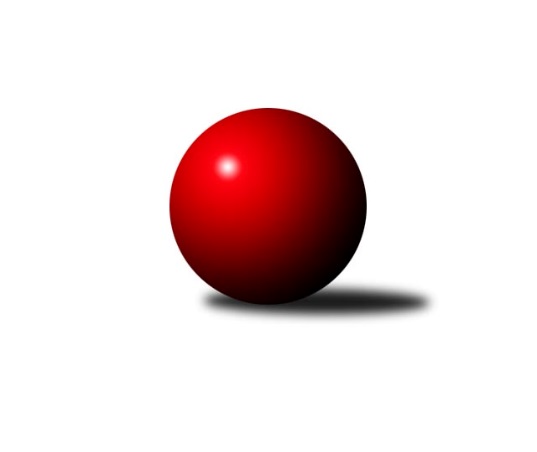 Č.5Ročník 2012/2013	27.5.2024 1. KLM 2012/2013Statistika 5. kolaTabulka družstev:		družstvo	záp	výh	rem	proh	skore	sety	průměr	body	plné	dorážka	chyby	1.	TJ Třebíč	5	5	0	0	29.0 : 11.0 	(69.0 : 51.0)	3444	10	2239	1205	11.4	2.	SKK  Náchod	5	4	0	1	28.0 : 12.0 	(74.0 : 46.0)	3454	8	2228	1226	9.6	3.	TJ Sokol Kolín	5	3	0	2	25.0 : 15.0 	(65.5 : 54.5)	3356	6	2198	1158	12.8	4.	KK PSJ Jihlava	5	3	0	2	24.0 : 16.0 	(61.5 : 58.5)	3167	6	2085	1082	17.4	5.	TJ Spartak Přerov˝A˝	5	2	2	1	21.0 : 19.0 	(63.0 : 57.0)	3383	6	2261	1122	14.4	6.	TJ Sokol Husovice	5	2	1	2	19.0 : 21.0 	(62.5 : 57.5)	3380	5	2205	1175	12	7.	TJ Jiskra Kovářská	5	2	1	2	17.0 : 23.0 	(54.0 : 66.0)	3325	5	2168	1157	20.4	8.	TJ Sokol KARE Luhačovice˝A˝	5	2	0	3	19.0 : 21.0 	(58.5 : 61.5)	3324	4	2194	1131	16.4	9.	TJ Centropen Dačice	5	2	0	3	17.0 : 23.0 	(56.0 : 64.0)	3313	4	2199	1114	15	10.	KK Slavoj Praha	5	2	0	3	17.0 : 23.0 	(55.0 : 65.0)	3331	4	2203	1128	11.8	11.	SKK Svijany  Vrchlabí	5	1	0	4	15.0 : 25.0 	(54.5 : 65.5)	3358	2	2248	1110	14.2	12.	TJ Valašské Meziříčí	5	0	0	5	9.0 : 31.0 	(46.5 : 73.5)	3336	0	2192	1144	15Tabulka doma:		družstvo	záp	výh	rem	proh	skore	sety	průměr	body	maximum	minimum	1.	KK PSJ Jihlava	3	3	0	0	19.0 : 5.0 	(43.0 : 29.0)	3469	6	3484	3455	2.	TJ Sokol Kolín	3	3	0	0	19.0 : 5.0 	(41.5 : 30.5)	3367	6	3411	3344	3.	TJ Třebíč	3	3	0	0	17.0 : 7.0 	(43.0 : 29.0)	3426	6	3529	3308	4.	SKK  Náchod	2	2	0	0	14.0 : 2.0 	(35.5 : 12.5)	3594	4	3623	3565	5.	TJ Sokol KARE Luhačovice˝A˝	2	2	0	0	13.0 : 3.0 	(29.0 : 19.0)	3403	4	3468	3337	6.	TJ Jiskra Kovářská	2	2	0	0	10.0 : 6.0 	(28.0 : 20.0)	3345	4	3351	3339	7.	TJ Spartak Přerov˝A˝	3	1	2	0	14.0 : 10.0 	(37.0 : 35.0)	3458	4	3498	3420	8.	TJ Centropen Dačice	3	2	0	1	13.0 : 11.0 	(39.0 : 33.0)	3329	4	3360	3302	9.	KK Slavoj Praha	3	2	0	1	13.0 : 11.0 	(35.0 : 37.0)	3353	4	3403	3292	10.	SKK Svijany  Vrchlabí	2	1	0	1	9.0 : 7.0 	(26.0 : 22.0)	3453	2	3455	3451	11.	TJ Sokol Husovice	2	1	0	1	8.0 : 8.0 	(25.5 : 22.5)	3333	2	3352	3313	12.	TJ Valašské Meziříčí	2	0	0	2	3.0 : 13.0 	(17.0 : 31.0)	3328	0	3346	3310Tabulka venku:		družstvo	záp	výh	rem	proh	skore	sety	průměr	body	maximum	minimum	1.	TJ Třebíč	2	2	0	0	12.0 : 4.0 	(26.0 : 22.0)	3454	4	3478	3429	2.	SKK  Náchod	3	2	0	1	14.0 : 10.0 	(38.5 : 33.5)	3408	4	3436	3362	3.	TJ Sokol Husovice	3	1	1	1	11.0 : 13.0 	(37.0 : 35.0)	3396	3	3474	3321	4.	TJ Spartak Přerov˝A˝	2	1	0	1	7.0 : 9.0 	(26.0 : 22.0)	3345	2	3445	3245	5.	TJ Jiskra Kovářská	3	0	1	2	7.0 : 17.0 	(26.0 : 46.0)	3319	1	3425	3231	6.	TJ Sokol Kolín	2	0	0	2	6.0 : 10.0 	(24.0 : 24.0)	3351	0	3428	3273	7.	KK PSJ Jihlava	2	0	0	2	5.0 : 11.0 	(18.5 : 29.5)	3017	0	3307	2726	8.	KK Slavoj Praha	2	0	0	2	4.0 : 12.0 	(20.0 : 28.0)	3320	0	3348	3292	9.	TJ Centropen Dačice	2	0	0	2	4.0 : 12.0 	(17.0 : 31.0)	3305	0	3314	3295	10.	TJ Valašské Meziříčí	3	0	0	3	6.0 : 18.0 	(29.5 : 42.5)	3338	0	3427	3286	11.	TJ Sokol KARE Luhačovice˝A˝	3	0	0	3	6.0 : 18.0 	(29.5 : 42.5)	3298	0	3405	3173	12.	SKK Svijany  Vrchlabí	3	0	0	3	6.0 : 18.0 	(28.5 : 43.5)	3326	0	3381	3234Tabulka podzimní části:		družstvo	záp	výh	rem	proh	skore	sety	průměr	body	doma	venku	1.	TJ Třebíč	5	5	0	0	29.0 : 11.0 	(69.0 : 51.0)	3444	10 	3 	0 	0 	2 	0 	0	2.	SKK  Náchod	5	4	0	1	28.0 : 12.0 	(74.0 : 46.0)	3454	8 	2 	0 	0 	2 	0 	1	3.	TJ Sokol Kolín	5	3	0	2	25.0 : 15.0 	(65.5 : 54.5)	3356	6 	3 	0 	0 	0 	0 	2	4.	KK PSJ Jihlava	5	3	0	2	24.0 : 16.0 	(61.5 : 58.5)	3167	6 	3 	0 	0 	0 	0 	2	5.	TJ Spartak Přerov˝A˝	5	2	2	1	21.0 : 19.0 	(63.0 : 57.0)	3383	6 	1 	2 	0 	1 	0 	1	6.	TJ Sokol Husovice	5	2	1	2	19.0 : 21.0 	(62.5 : 57.5)	3380	5 	1 	0 	1 	1 	1 	1	7.	TJ Jiskra Kovářská	5	2	1	2	17.0 : 23.0 	(54.0 : 66.0)	3325	5 	2 	0 	0 	0 	1 	2	8.	TJ Sokol KARE Luhačovice˝A˝	5	2	0	3	19.0 : 21.0 	(58.5 : 61.5)	3324	4 	2 	0 	0 	0 	0 	3	9.	TJ Centropen Dačice	5	2	0	3	17.0 : 23.0 	(56.0 : 64.0)	3313	4 	2 	0 	1 	0 	0 	2	10.	KK Slavoj Praha	5	2	0	3	17.0 : 23.0 	(55.0 : 65.0)	3331	4 	2 	0 	1 	0 	0 	2	11.	SKK Svijany  Vrchlabí	5	1	0	4	15.0 : 25.0 	(54.5 : 65.5)	3358	2 	1 	0 	1 	0 	0 	3	12.	TJ Valašské Meziříčí	5	0	0	5	9.0 : 31.0 	(46.5 : 73.5)	3336	0 	0 	0 	2 	0 	0 	3Tabulka jarní části:		družstvo	záp	výh	rem	proh	skore	sety	průměr	body	doma	venku	1.	TJ Centropen Dačice	0	0	0	0	0.0 : 0.0 	(0.0 : 0.0)	0	0 	0 	0 	0 	0 	0 	0 	2.	TJ Jiskra Kovářská	0	0	0	0	0.0 : 0.0 	(0.0 : 0.0)	0	0 	0 	0 	0 	0 	0 	0 	3.	KK Slavoj Praha	0	0	0	0	0.0 : 0.0 	(0.0 : 0.0)	0	0 	0 	0 	0 	0 	0 	0 	4.	SKK Svijany  Vrchlabí	0	0	0	0	0.0 : 0.0 	(0.0 : 0.0)	0	0 	0 	0 	0 	0 	0 	0 	5.	TJ Sokol Kolín	0	0	0	0	0.0 : 0.0 	(0.0 : 0.0)	0	0 	0 	0 	0 	0 	0 	0 	6.	TJ Sokol KARE Luhačovice˝A˝	0	0	0	0	0.0 : 0.0 	(0.0 : 0.0)	0	0 	0 	0 	0 	0 	0 	0 	7.	TJ Spartak Přerov˝A˝	0	0	0	0	0.0 : 0.0 	(0.0 : 0.0)	0	0 	0 	0 	0 	0 	0 	0 	8.	TJ Valašské Meziříčí	0	0	0	0	0.0 : 0.0 	(0.0 : 0.0)	0	0 	0 	0 	0 	0 	0 	0 	9.	SKK  Náchod	0	0	0	0	0.0 : 0.0 	(0.0 : 0.0)	0	0 	0 	0 	0 	0 	0 	0 	10.	KK PSJ Jihlava	0	0	0	0	0.0 : 0.0 	(0.0 : 0.0)	0	0 	0 	0 	0 	0 	0 	0 	11.	TJ Sokol Husovice	0	0	0	0	0.0 : 0.0 	(0.0 : 0.0)	0	0 	0 	0 	0 	0 	0 	0 	12.	TJ Třebíč	0	0	0	0	0.0 : 0.0 	(0.0 : 0.0)	0	0 	0 	0 	0 	0 	0 	0 Zisk bodů pro družstvo:		jméno hráče	družstvo	body	zápasy	v %	dílčí body	sety	v %	1.	Robert Pevný 	TJ Třebíč 	5	/	5	(100%)	15.5	/	20	(78%)	2.	Milan Blecha 	TJ Centropen Dačice 	5	/	5	(100%)	14.5	/	20	(73%)	3.	Vlastimil Bělíček 	TJ Spartak Přerov˝A˝ 	4	/	5	(80%)	18	/	20	(90%)	4.	Zdeněk Gartus 	KK Slavoj Praha 	4	/	5	(80%)	15	/	20	(75%)	5.	Kamil Nestrojil 	TJ Třebíč 	4	/	5	(80%)	14	/	20	(70%)	6.	Daniel Neumann 	SKK  Náchod 	4	/	5	(80%)	14	/	20	(70%)	7.	Michal Markus 	TJ Sokol KARE Luhačovice˝A˝ 	4	/	5	(80%)	13	/	20	(65%)	8.	Zdeněk Vymazal 	TJ Sokol Husovice 	4	/	5	(80%)	13	/	20	(65%)	9.	Jaroslav Hažva 	SKK  Náchod 	4	/	5	(80%)	13	/	20	(65%)	10.	Daniel Braun 	KK PSJ Jihlava 	4	/	5	(80%)	13	/	20	(65%)	11.	Jan Pelák 	TJ Sokol Kolín  	4	/	5	(80%)	13	/	20	(65%)	12.	Jiří Němec 	TJ Sokol Kolín  	4	/	5	(80%)	12	/	20	(60%)	13.	Michal Rolf 	SKK Svijany  Vrchlabí 	4	/	5	(80%)	12	/	20	(60%)	14.	Roman Weiss 	TJ Sokol Kolín  	4	/	5	(80%)	11	/	20	(55%)	15.	Petr Benedikt 	KK PSJ Jihlava 	4	/	5	(80%)	11	/	20	(55%)	16.	Jiří Radil 	TJ Sokol Husovice 	4	/	7	(57%)	15	/	28	(54%)	17.	Karel Novák 	TJ Centropen Dačice 	3	/	3	(100%)	9	/	12	(75%)	18.	Jiří Kudela 	TJ Spartak Přerov˝A˝ 	3	/	4	(75%)	10	/	16	(63%)	19.	Martin Pejčoch 	TJ Jiskra Kovářská 	3	/	4	(75%)	10	/	16	(63%)	20.	Tomáš Valík 	KK PSJ Jihlava 	3	/	4	(75%)	9.5	/	16	(59%)	21.	Václav Rychtařík ml.	KK PSJ Jihlava 	3	/	4	(75%)	7.5	/	16	(47%)	22.	Petr Holý 	SKK  Náchod 	3	/	5	(60%)	13.5	/	20	(68%)	23.	Petr Dobeš ml.	TJ Třebíč 	3	/	5	(60%)	13	/	20	(65%)	24.	Radim Metelka 	TJ Valašské Meziříčí 	3	/	5	(60%)	11	/	20	(55%)	25.	Martin Švorba 	TJ Sokol Kolín  	3	/	5	(60%)	11	/	20	(55%)	26.	Jiří Mrlík 	TJ Sokol KARE Luhačovice˝A˝ 	3	/	5	(60%)	11	/	20	(55%)	27.	Vlado Žiško 	SKK Svijany  Vrchlabí 	3	/	5	(60%)	11	/	20	(55%)	28.	Radek Polách 	TJ Sokol KARE Luhačovice˝A˝ 	3	/	5	(60%)	10	/	20	(50%)	29.	Václav Rypel 	TJ Třebíč 	3	/	5	(60%)	9	/	20	(45%)	30.	Vladimír Výrek 	TJ Valašské Meziříčí 	3	/	5	(60%)	9	/	20	(45%)	31.	Pavel Vymazal 	TJ Sokol Husovice 	2	/	2	(100%)	5	/	8	(63%)	32.	Jiří Partl 	KK PSJ Jihlava 	2	/	3	(67%)	8	/	12	(67%)	33.	Roman Straka 	SKK  Náchod 	2	/	3	(67%)	8	/	12	(67%)	34.	Stanislav Tichý 	KK Slavoj Praha 	2	/	3	(67%)	7	/	12	(58%)	35.	Jiří Hetych ml.	SKK  Náchod 	2	/	3	(67%)	6	/	12	(50%)	36.	Dušan Ryba 	TJ Sokol Husovice 	2	/	3	(67%)	6	/	12	(50%)	37.	Jindřich Lauer 	TJ Sokol Kolín  	2	/	3	(67%)	5	/	12	(42%)	38.	Stanislav Březina 	KK Slavoj Praha 	2	/	3	(67%)	5	/	12	(42%)	39.	David Junek 	TJ Jiskra Kovářská 	2	/	4	(50%)	9	/	16	(56%)	40.	Ladislav Beránek 	SKK  Náchod 	2	/	4	(50%)	8.5	/	16	(53%)	41.	Jiří Mikoláš 	TJ Třebíč 	2	/	4	(50%)	8.5	/	16	(53%)	42.	Jiří Hendrych 	TJ Spartak Přerov˝A˝ 	2	/	4	(50%)	8.5	/	16	(53%)	43.	Martin Kovář 	SKK  Náchod 	2	/	4	(50%)	8	/	16	(50%)	44.	Vlastimil Zeman ml. ml.	TJ Jiskra Kovářská 	2	/	4	(50%)	8	/	16	(50%)	45.	Milan Hrouda 	TJ Jiskra Kovářská 	2	/	4	(50%)	4.5	/	16	(28%)	46.	Libor Škoula 	TJ Sokol Husovice 	2	/	5	(40%)	11	/	20	(55%)	47.	Kamil Fiebinger 	SKK Svijany  Vrchlabí 	2	/	5	(40%)	10	/	20	(50%)	48.	David Hobl 	SKK Svijany  Vrchlabí 	2	/	5	(40%)	9.5	/	20	(48%)	49.	Jiří Malínek 	TJ Centropen Dačice 	2	/	5	(40%)	9.5	/	20	(48%)	50.	Zdeněk Říha 	SKK Svijany  Vrchlabí 	2	/	5	(40%)	9	/	20	(45%)	51.	Karel Uhlíř 	TJ Třebíč 	2	/	5	(40%)	9	/	20	(45%)	52.	Jiří Kudláček 	TJ Sokol KARE Luhačovice˝A˝ 	2	/	5	(40%)	8	/	20	(40%)	53.	Jiří Staněk 	TJ Sokol KARE Luhačovice˝A˝ 	2	/	5	(40%)	8	/	20	(40%)	54.	Martin Kozel st.	KK Slavoj Praha 	2	/	5	(40%)	8	/	20	(40%)	55.	Roman Goldemund 	TJ Spartak Přerov˝A˝ 	2	/	5	(40%)	7	/	20	(35%)	56.	Petr Vojtíšek 	TJ Centropen Dačice 	1	/	1	(100%)	2	/	4	(50%)	57.	Petr Dvořák 	TJ Jiskra Kovářská 	1	/	2	(50%)	4	/	8	(50%)	58.	Petr Pavelka ml 	TJ Spartak Přerov˝A˝ 	1	/	2	(50%)	3	/	8	(38%)	59.	Tomáš Bártů 	TJ Centropen Dačice 	1	/	3	(33%)	6.5	/	12	(54%)	60.	Petr Pavlík 	KK Slavoj Praha 	1	/	3	(33%)	4	/	12	(33%)	61.	Jaroslav Tejml 	TJ Jiskra Kovářská 	1	/	3	(33%)	4	/	12	(33%)	62.	Jiří Axman ml. ml.	TJ Sokol Husovice 	1	/	4	(25%)	8.5	/	16	(53%)	63.	Stanislav Partl 	KK PSJ Jihlava 	1	/	4	(25%)	7.5	/	16	(47%)	64.	Václav Mazur 	TJ Spartak Přerov˝A˝ 	1	/	4	(25%)	7.5	/	16	(47%)	65.	Tomáš Cabák 	TJ Valašské Meziříčí 	1	/	4	(25%)	7	/	16	(44%)	66.	Vlastimil Zeman st. 	TJ Jiskra Kovářská 	1	/	4	(25%)	6.5	/	16	(41%)	67.	Jiří Bartoníček 	KK Slavoj Praha 	1	/	5	(20%)	9	/	20	(45%)	68.	Robert Petera 	TJ Sokol Kolín  	1	/	5	(20%)	8.5	/	20	(43%)	69.	Pavel Kubálek 	TJ Sokol KARE Luhačovice˝A˝ 	1	/	5	(20%)	8.5	/	20	(43%)	70.	Anton Stašák 	KK Slavoj Praha 	1	/	5	(20%)	7	/	20	(35%)	71.	Milan Kabelka 	TJ Centropen Dačice 	1	/	5	(20%)	7	/	20	(35%)	72.	Luboš Gassmann 	TJ Valašské Meziříčí 	1	/	5	(20%)	6	/	20	(30%)	73.	David Volek 	TJ Valašské Meziříčí 	1	/	5	(20%)	5.5	/	20	(28%)	74.	Jiří Divila ml. 	TJ Spartak Přerov˝A˝ 	0	/	1	(0%)	2	/	4	(50%)	75.	Filip Dejda 	TJ Sokol Kolín  	0	/	1	(0%)	2	/	4	(50%)	76.	Milan Kanda 	TJ Spartak Přerov˝A˝ 	0	/	1	(0%)	1	/	4	(25%)	77.	Mojmír Holec 	TJ Centropen Dačice 	0	/	1	(0%)	0	/	4	(0%)	78.	Michal Juroška 	TJ Valašské Meziříčí 	0	/	1	(0%)	0	/	4	(0%)	79.	Jakub Zdražil 	KK PSJ Jihlava 	0	/	2	(0%)	4	/	8	(50%)	80.	Dalibor Tuček 	TJ Valašské Meziříčí 	0	/	2	(0%)	3	/	8	(38%)	81.	Ondřej Topič 	TJ Valašské Meziříčí 	0	/	2	(0%)	3	/	8	(38%)	82.	Jan Machálek st.	TJ Sokol Husovice 	0	/	2	(0%)	2	/	8	(25%)	83.	Arnošt Werschall 	TJ Jiskra Kovářská 	0	/	2	(0%)	1	/	8	(13%)	84.	Petr Žahourek 	TJ Centropen Dačice 	0	/	3	(0%)	2	/	12	(17%)	85.	Jakub Pleban 	TJ Spartak Přerov˝A˝ 	0	/	4	(0%)	6	/	16	(38%)	86.	Václav Zajíc 	TJ Centropen Dačice 	0	/	4	(0%)	5.5	/	16	(34%)	87.	Pavel Nežádal 	SKK Svijany  Vrchlabí 	0	/	5	(0%)	3	/	20	(15%)Průměry na kuželnách:		kuželna	průměr	plné	dorážka	chyby	výkon na hráče	1.	SKK Nachod, 1-4	3504	2245	1259	11.5	(584.1)	2.	Vrchlabí, 1-4	3455	2245	1210	9.5	(575.8)	3.	KK PSJ Jihlava, 1-4	3440	2249	1190	16.8	(573.4)	4.	TJ Spartak Přerov, 1-6	3410	2238	1172	15.8	(568.4)	5.	TJ Valašské Meziříčí, 1-4	3382	2235	1147	13.3	(563.8)	6.	KK Slavia Praha, 1-4	3357	2209	1148	10.5	(559.6)	7.	TJ Třebíč, 1-4	3353	2206	1147	15.5	(558.9)	8.	TJ Sokol Luhačovice, 1-4	3346	2222	1124	15.0	(557.8)	9.	TJ Centropen Dačice, 1-4	3326	2205	1121	14.5	(554.4)	10.	TJ Sokol Kolín, 1-4	3325	2181	1144	13.0	(554.3)	11.	TJ Sokol Husovice, 1-4	3300	2177	1122	16.0	(550.0)	12.	Kuželna Golf Club, 1-4	3177	2111	1065	18.5	(529.5)Nejlepší výkony na kuželnách:SKK Nachod, 1-4SKK  Náchod	3623	5. kolo	Jaroslav Hažva 	SKK  Náchod	635	5. koloSKK  Náchod	3565	3. kolo	Petr Holý 	SKK  Náchod	633	3. koloTJ Jiskra Kovářská	3425	5. kolo	Daniel Neumann 	SKK  Náchod	622	3. koloTJ Sokol KARE Luhačovice˝A˝	3405	3. kolo	David Junek 	TJ Jiskra Kovářská	622	5. kolo		. kolo	Petr Holý 	SKK  Náchod	612	5. kolo		. kolo	Martin Kovář 	SKK  Náchod	611	5. kolo		. kolo	Ladislav Beránek 	SKK  Náchod	606	5. kolo		. kolo	Michal Markus 	TJ Sokol KARE Luhačovice˝A˝	604	3. kolo		. kolo	Jaroslav Hažva 	SKK  Náchod	598	3. kolo		. kolo	Roman Straka 	SKK  Náchod	588	3. koloVrchlabí, 1-4TJ Třebíč	3478	2. kolo	David Hobl 	SKK Svijany  Vrchlabí	622	2. koloSKK Svijany  Vrchlabí	3455	2. kolo	Robert Pevný 	TJ Třebíč	610	2. koloSKK Svijany  Vrchlabí	3451	4. kolo	Michal Rolf 	SKK Svijany  Vrchlabí	608	4. koloSKK  Náchod	3436	4. kolo	David Hobl 	SKK Svijany  Vrchlabí	594	4. kolo		. kolo	Jaroslav Hažva 	SKK  Náchod	594	4. kolo		. kolo	Václav Rypel 	TJ Třebíč	591	2. kolo		. kolo	Kamil Nestrojil 	TJ Třebíč	591	2. kolo		. kolo	Michal Rolf 	SKK Svijany  Vrchlabí	586	2. kolo		. kolo	Zdeněk Říha 	SKK Svijany  Vrchlabí	584	2. kolo		. kolo	Petr Holý 	SKK  Náchod	584	4. koloKK PSJ Jihlava, 1-4KK PSJ Jihlava	3484	5. kolo	Tomáš Valík 	KK PSJ Jihlava	624	1. koloKK PSJ Jihlava	3468	3. kolo	Václav Rychtařík ml.	KK PSJ Jihlava	611	5. koloKK PSJ Jihlava	3455	1. kolo	Tomáš Valík 	KK PSJ Jihlava	600	3. koloTJ Sokol Kolín 	3428	5. kolo	Michal Rolf 	SKK Svijany  Vrchlabí	599	1. koloTJ Valašské Meziříčí	3427	3. kolo	Tomáš Valík 	KK PSJ Jihlava	599	5. koloSKK Svijany  Vrchlabí	3381	1. kolo	Daniel Braun 	KK PSJ Jihlava	595	3. kolo		. kolo	Petr Benedikt 	KK PSJ Jihlava	595	5. kolo		. kolo	Martin Švorba 	TJ Sokol Kolín 	595	5. kolo		. kolo	David Hobl 	SKK Svijany  Vrchlabí	594	1. kolo		. kolo	Jan Pelák 	TJ Sokol Kolín 	592	5. koloTJ Spartak Přerov, 1-6TJ Spartak Přerov˝A˝	3498	5. kolo	Vlastimil Bělíček 	TJ Spartak Přerov˝A˝	636	5. koloTJ Sokol Husovice	3474	5. kolo	Vlastimil Bělíček 	TJ Spartak Přerov˝A˝	619	1. koloTJ Spartak Přerov˝A˝	3455	3. kolo	Jiří Radil 	TJ Sokol Husovice	613	5. koloTJ Spartak Přerov˝A˝	3420	1. kolo	Milan Blecha 	TJ Centropen Dačice	613	3. koloTJ Centropen Dačice	3314	3. kolo	Vlastimil Bělíček 	TJ Spartak Přerov˝A˝	609	3. koloTJ Jiskra Kovářská	3300	1. kolo	Jiří Axman ml. ml.	TJ Sokol Husovice	607	5. kolo		. kolo	Václav Mazur 	TJ Spartak Přerov˝A˝	601	3. kolo		. kolo	Zdeněk Vymazal 	TJ Sokol Husovice	595	5. kolo		. kolo	Pavel Vymazal 	TJ Sokol Husovice	593	5. kolo		. kolo	Václav Mazur 	TJ Spartak Přerov˝A˝	585	1. koloTJ Valašské Meziříčí, 1-4TJ Spartak Přerov˝A˝	3445	2. kolo	Roman Goldemund 	TJ Spartak Přerov˝A˝	598	2. koloTJ Třebíč	3429	4. kolo	Vlastimil Bělíček 	TJ Spartak Přerov˝A˝	589	2. koloTJ Valašské Meziříčí	3346	4. kolo	Petr Dobeš ml.	TJ Třebíč	584	4. koloTJ Valašské Meziříčí	3310	2. kolo	Luboš Gassmann 	TJ Valašské Meziříčí	582	2. kolo		. kolo	Robert Pevný 	TJ Třebíč	582	4. kolo		. kolo	Kamil Nestrojil 	TJ Třebíč	580	4. kolo		. kolo	Jiří Kudela 	TJ Spartak Přerov˝A˝	573	2. kolo		. kolo	Radim Metelka 	TJ Valašské Meziříčí	572	2. kolo		. kolo	Jiří Hendrych 	TJ Spartak Přerov˝A˝	571	2. kolo		. kolo	Václav Rypel 	TJ Třebíč	571	4. koloKK Slavia Praha, 1-4SKK  Náchod	3425	1. kolo	Zdeněk Gartus 	KK Slavoj Praha	638	5. koloKK Slavoj Praha	3403	3. kolo	Jaroslav Hažva 	SKK  Náchod	599	1. koloKK Slavoj Praha	3363	5. kolo	Zdeněk Gartus 	KK Slavoj Praha	598	3. koloSKK Svijany  Vrchlabí	3362	3. kolo	Petr Holý 	SKK  Náchod	586	1. koloTJ Valašské Meziříčí	3301	5. kolo	Daniel Neumann 	SKK  Náchod	585	1. koloKK Slavoj Praha	3292	1. kolo	Zdeněk Říha 	SKK Svijany  Vrchlabí	584	3. kolo		. kolo	Radim Metelka 	TJ Valašské Meziříčí	580	5. kolo		. kolo	Stanislav Březina 	KK Slavoj Praha	576	3. kolo		. kolo	Martin Kozel st.	KK Slavoj Praha	574	5. kolo		. kolo	Petr Pavlík 	KK Slavoj Praha	573	5. koloTJ Třebíč, 1-4TJ Třebíč	3529	5. kolo	Petr Dobeš ml.	TJ Třebíč	647	5. koloTJ Třebíč	3441	1. kolo	Václav Rypel 	TJ Třebíč	608	5. koloTJ Sokol KARE Luhačovice˝A˝	3316	1. kolo	Kamil Nestrojil 	TJ Třebíč	606	5. koloTJ Třebíč	3308	3. kolo	Petr Dobeš ml.	TJ Třebíč	599	1. koloTJ Centropen Dačice	3295	5. kolo	Kamil Nestrojil 	TJ Třebíč	592	3. koloTJ Jiskra Kovářská	3231	3. kolo	Jaroslav Tejml 	TJ Jiskra Kovářská	587	3. kolo		. kolo	Kamil Nestrojil 	TJ Třebíč	587	1. kolo		. kolo	Karel Uhlíř 	TJ Třebíč	585	1. kolo		. kolo	Robert Pevný 	TJ Třebíč	584	3. kolo		. kolo	Jiří Malínek 	TJ Centropen Dačice	581	5. koloTJ Sokol Luhačovice, 1-4TJ Sokol KARE Luhačovice˝A˝	3468	2. kolo	Jiří Staněk 	TJ Sokol KARE Luhačovice˝A˝	616	2. koloKK Slavoj Praha	3348	2. kolo	Zdeněk Gartus 	KK Slavoj Praha	611	2. koloTJ Sokol KARE Luhačovice˝A˝	3337	5. kolo	Pavel Kubálek 	TJ Sokol KARE Luhačovice˝A˝	602	2. koloSKK Svijany  Vrchlabí	3234	5. kolo	Jiří Staněk 	TJ Sokol KARE Luhačovice˝A˝	586	5. kolo		. kolo	Radek Polách 	TJ Sokol KARE Luhačovice˝A˝	581	2. kolo		. kolo	Michal Markus 	TJ Sokol KARE Luhačovice˝A˝	578	2. kolo		. kolo	Martin Kozel st.	KK Slavoj Praha	577	2. kolo		. kolo	Radek Polách 	TJ Sokol KARE Luhačovice˝A˝	573	5. kolo		. kolo	Anton Stašák 	KK Slavoj Praha	567	2. kolo		. kolo	Jiří Mrlík 	TJ Sokol KARE Luhačovice˝A˝	566	2. koloTJ Centropen Dačice, 1-4TJ Sokol Husovice	3392	1. kolo	Jiří Radil 	TJ Sokol Husovice	586	1. koloTJ Centropen Dačice	3360	4. kolo	Dušan Ryba 	TJ Sokol Husovice	584	1. koloTJ Centropen Dačice	3326	1. kolo	Karel Novák 	TJ Centropen Dačice	583	1. koloKK PSJ Jihlava	3307	4. kolo	Karel Novák 	TJ Centropen Dačice	583	2. koloTJ Centropen Dačice	3302	2. kolo	Jiří Němec 	TJ Sokol Kolín 	581	2. koloTJ Sokol Kolín 	3273	2. kolo	Jiří Malínek 	TJ Centropen Dačice	579	4. kolo		. kolo	Daniel Braun 	KK PSJ Jihlava	577	4. kolo		. kolo	Libor Škoula 	TJ Sokol Husovice	573	1. kolo		. kolo	Stanislav Partl 	KK PSJ Jihlava	573	4. kolo		. kolo	Václav Zajíc 	TJ Centropen Dačice	570	1. koloTJ Sokol Kolín, 1-4TJ Sokol Kolín 	3411	3. kolo	Jan Pelák 	TJ Sokol Kolín 	602	3. koloTJ Sokol Kolín 	3346	1. kolo	Martin Švorba 	TJ Sokol Kolín 	596	1. koloTJ Sokol Kolín 	3344	4. kolo	Jan Pelák 	TJ Sokol Kolín 	586	4. koloTJ Sokol Husovice	3321	3. kolo	Martin Švorba 	TJ Sokol Kolín 	585	3. koloTJ Valašské Meziříčí	3286	1. kolo	Martin Švorba 	TJ Sokol Kolín 	583	4. koloTJ Spartak Přerov˝A˝	3245	4. kolo	Jiří Němec 	TJ Sokol Kolín 	580	3. kolo		. kolo	Radim Metelka 	TJ Valašské Meziříčí	575	1. kolo		. kolo	Jiří Kudela 	TJ Spartak Přerov˝A˝	573	4. kolo		. kolo	Jan Pelák 	TJ Sokol Kolín 	571	1. kolo		. kolo	Roman Weiss 	TJ Sokol Kolín 	570	1. koloTJ Sokol Husovice, 1-4SKK  Náchod	3362	2. kolo	Zdeněk Vymazal 	TJ Sokol Husovice	597	2. koloTJ Sokol Husovice	3352	2. kolo	Roman Straka 	SKK  Náchod	592	2. koloTJ Sokol Husovice	3313	4. kolo	Zdeněk Vymazal 	TJ Sokol Husovice	584	4. koloTJ Sokol KARE Luhačovice˝A˝	3173	4. kolo	Michal Markus 	TJ Sokol KARE Luhačovice˝A˝	580	4. kolo		. kolo	Jiří Radil 	TJ Sokol Husovice	573	4. kolo		. kolo	Jaroslav Hažva 	SKK  Náchod	569	2. kolo		. kolo	Jiří Radil 	TJ Sokol Husovice	567	2. kolo		. kolo	Daniel Neumann 	SKK  Náchod	564	2. kolo		. kolo	Jiří Radil 	TJ Sokol Husovice	562	2. kolo		. kolo	Jiří Mrlík 	TJ Sokol KARE Luhačovice˝A˝	560	4. koloKuželna Golf Club, 1-4TJ Jiskra Kovářská	3351	4. kolo	Martin Pejčoch 	TJ Jiskra Kovářská	593	4. koloTJ Jiskra Kovářská	3339	2. kolo	Petr Benedikt 	KK PSJ Jihlava	579	2. koloKK Slavoj Praha	3292	4. kolo	Vlastimil Zeman ml. ml.	TJ Jiskra Kovářská	578	2. koloKK PSJ Jihlava	2726	2. kolo	David Junek 	TJ Jiskra Kovářská	575	4. kolo		. kolo	Daniel Braun 	KK PSJ Jihlava	571	2. kolo		. kolo	Stanislav Tichý 	KK Slavoj Praha	570	4. kolo		. kolo	Petr Dvořák 	TJ Jiskra Kovářská	564	2. kolo		. kolo	Zdeněk Gartus 	KK Slavoj Praha	563	4. kolo		. kolo	Vlastimil Zeman st. 	TJ Jiskra Kovářská	559	4. kolo		. kolo	Martin Kozel st.	KK Slavoj Praha	556	4. koloČetnost výsledků:	8.0 : 0.0	1x	7.0 : 1.0	5x	6.0 : 2.0	9x	5.0 : 3.0	7x	4.0 : 4.0	2x	3.0 : 5.0	1x	2.0 : 6.0	4x	1.0 : 7.0	1x